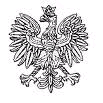    7 SZPITAL MARYNARKI WOJENNEJ Z PRZYCHODNIĄ           Samodzielny Publiczny Zakład Opieki Zdrowotnej          im. kontradmirała profesora Wiesława Łasińskiego                      80-305 Gdańsk, ul. Polanki 117  Gdańsk, dnia 10.03.2023 r.MODYFIKACJA SWZDotyczy: Dostawa różnych produktów farmaceutycznych – 71/2023/PNZamawiający informuje, iż dokonuje na podstawie art. 137 ust. 1 ustawy z dnia 11 września 2019 r. - Prawo zamówień publicznych (Dz. U. z 2019 r., poz. 2019) modyfikacji SWZ. JEST:Sposób oraz termin składania ofertOfertę wraz z wymaganymi załącznikami należy złożyć w terminie do dnia 28.03.2023r., do godz. 8.15.Termin otwarcia ofertOtwarcie ofert nastąpi w dniu 28.03.2023r., o godzinie 8.30. MA BYĆ:Sposób oraz termin składania ofertOfertę wraz z wymaganymi załącznikami należy złożyć w terminie do dnia 29.03.2023r., do godz. 8.15.Termin otwarcia ofertOtwarcie ofert nastąpi w dniu 29.03.2023r., o godzinie 8.30. Arkadiusz DębickiKierownik Działu Zamówień Publicznych7 Szpitala Marynarki Wojennej w GdańskuSporządził: Arkadiusz Dębickitel. 58/ 552 64 07Data wykonania: 10.03.2023T – 2712; B5